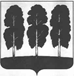 АДМИНИСТРАЦИЯ БЕРЕЗОВСКОГО РАЙОНАХАНТЫ-МАНСИЙСКОГО АВТОНОМНОГО ОКРУГА-ЮГРЫПОСТАНОВЛЕНИЕот  27.12.2018						                                               № 1232пгт. БерезовоО внесении изменений в постановление администрации Березовского района от 13.12.2013        № 1817 «О муниципальной программе «Содействие занятости населения в Березовском районе на 2018 – 2025 годы и на период до 2030 годов»В соответствии с решениями Думы Березовского района от 26.11.2018               № 342 «Об утверждении структуры администрации Березовского района», от 11.12.2018 № 346 «О внесении изменений в решение Думы Березовского района от 21 декабря 2017 года № 205 «О бюджете Березовского района на 2018 год и на плановый период 2019 и 2020 годов»,  постановлением  администрации  Березовского района от 09 октября 2013 года № 1463 «Об утверждении порядков разработки, утверждения и реализации муниципальных и ведомственных целевых программ Березовского района, порядка проведения и критериев ежегодной оценки эффективности реализации муниципальной программы Березовского района»: 1. Внести в приложение к постановлению администрации Березовского района от 13.12.2013 № 1817 «О муниципальной программе «Содействие занятости населения в Березовском районе на 2018 – 2025 годы и на период до 2030 годов» (далее муниципальная программа) следующие изменения:	1.1. В паспорте муниципальной программы:1.1.1. строку «Ответственный исполнитель муниципальной программы» изложить в следующей редакции: «»;1.1.2. строку «Финансовое обеспечение, в том числе с распределением средств по источникам финансирования, по годам реализации муниципальной программы» изложить в следующей редакции: «  ».1.2. Приложение 2 к  муниципальной программе  изложить в следующей редакции согласно приложению  к настоящему постановлению.2. Опубликовать настоящее постановление в газете «Жизнь Югры» и разместить на официальном  веб-сайте органов местного самоуправления Березовского района.3. Настоящее постановление вступает в силу после его официального опубликования.И.о. главы  района                                                                                   И.В. Чечеткина                                                                                                                                                                        Приложение  к постановлению администрации  Березовского района от 27.12.2018 № 1232Перечень основных  мероприятий  муниципальной программыОтветственный исполнитель муниципальной программы Ответственный исполнитель – Комитет спорта и молодежной политики администрации Березовского района  Финансовое обеспечение, в том числе с распределением средств по источникам финансирования, по годам реализации муниципальной программыОбщий объем финансирования  муниципальной программы   составляет   139 351,9  тыс. рублей,  в том числе:- бюджет автономного округа – 139 221,9 тыс. рублей;- бюджет  Березовского  района – 130  тыс. рублей. В том числе по годам:2018 год – 7 919,1 тыс. рублей, в том числе:- бюджет автономного округа – 7 909,1 тыс. рублей;- бюджет района – 10 тыс. рублей, тыс. рублей.2019 год  – 10 924,5 тыс. рублей, в том числе:- бюджет автономного округа – 10 914,5 тыс. рублей;- бюджет района – 10 тыс. рублей. 2020 год   – 11 015,3 тыс. рублей, в том числе:- бюджет автономного округа – 11 005,3 тыс. рублей;- бюджет района – 10 тыс. рублей, тыс. рублей.2021 год – 10 949,3 тыс. рублей, в том числе:- бюджет автономного округа – 10 939,3 тыс. рублей;- бюджет района – 10 тыс. рублей, тыс. рублей.2022 год – 10 949,3 тыс. рублей, в том числе:- бюджет автономного округа –10 939,3 тыс. рублей;- бюджет района – 10 тыс. рублей, тыс. рублей.2023 год – 10 949,3 тыс. рублей, в том числе:- бюджет автономного округа – 10 939,3 тыс. рублей;- бюджет района – 10 тыс. рублей, тыс. рублей.2024 год - 10 949,3  тыс. рублей, в том числе:- бюджет автономного округа –10 939,3  тыс. рублей;- бюджет района – 10 тыс. рублей, тыс. рублей.2025 год – 10 949,3  тыс. рублей, в том числе:- бюджет автономного округа –10 939,3  тыс. рублей;- бюджет района – 10 тыс. рублей, тыс. рублей.2026-2030 годы – 54 746,5  тыс. рублей, в том числе:- бюджет автономного округа  – 54 696,5 тыс. рублей;- бюджет Березовского  района – 50,0 тыс. рублей.№ п/п Основное  мероприятие муниципальной программы (связь мероприятий с показателями  программы)Ответственныйисполнитель, (соисполнитель)Источники финансированияФинансовые затраты на  реализацию (тыс. рублей)Финансовые затраты на  реализацию (тыс. рублей)Финансовые затраты на  реализацию (тыс. рублей)Финансовые затраты на  реализацию (тыс. рублей)Финансовые затраты на  реализацию (тыс. рублей)Финансовые затраты на  реализацию (тыс. рублей)Финансовые затраты на  реализацию (тыс. рублей)Финансовые затраты на  реализацию (тыс. рублей)Финансовые затраты на  реализацию (тыс. рублей)Финансовые затраты на  реализацию (тыс. рублей)№ п/п Основное  мероприятие муниципальной программы (связь мероприятий с показателями  программы)Ответственныйисполнитель, (соисполнитель)Источники финансированияВсегов том числе:в том числе:в том числе:в том числе:в том числе:в том числе:в том числе:в том числе:в том числе:№ п/п Основное  мероприятие муниципальной программы (связь мероприятий с показателями  программы)Ответственныйисполнитель, (соисполнитель)Источники финансированияВсего201820192020202120222023202420252026-20301234567891011121314Цель:  «Создание  условий  по реализации  государственных гарантий гражданам в области содействия занятости населения и защиты от безработицы в Березовском районе».Цель:  «Создание  условий  по реализации  государственных гарантий гражданам в области содействия занятости населения и защиты от безработицы в Березовском районе».Цель:  «Создание  условий  по реализации  государственных гарантий гражданам в области содействия занятости населения и защиты от безработицы в Березовском районе».Цель:  «Создание  условий  по реализации  государственных гарантий гражданам в области содействия занятости населения и защиты от безработицы в Березовском районе».Цель:  «Создание  условий  по реализации  государственных гарантий гражданам в области содействия занятости населения и защиты от безработицы в Березовском районе».Цель:  «Создание  условий  по реализации  государственных гарантий гражданам в области содействия занятости населения и защиты от безработицы в Березовском районе».Цель:  «Создание  условий  по реализации  государственных гарантий гражданам в области содействия занятости населения и защиты от безработицы в Березовском районе».Цель:  «Создание  условий  по реализации  государственных гарантий гражданам в области содействия занятости населения и защиты от безработицы в Березовском районе».Цель:  «Создание  условий  по реализации  государственных гарантий гражданам в области содействия занятости населения и защиты от безработицы в Березовском районе».Цель:  «Создание  условий  по реализации  государственных гарантий гражданам в области содействия занятости населения и защиты от безработицы в Березовском районе».Цель:  «Создание  условий  по реализации  государственных гарантий гражданам в области содействия занятости населения и защиты от безработицы в Березовском районе».Цель:  «Создание  условий  по реализации  государственных гарантий гражданам в области содействия занятости населения и защиты от безработицы в Березовском районе».Цель:  «Создание  условий  по реализации  государственных гарантий гражданам в области содействия занятости населения и защиты от безработицы в Березовском районе».Цель:  «Создание  условий  по реализации  государственных гарантий гражданам в области содействия занятости населения и защиты от безработицы в Березовском районе».Подпрограмма 1  «Содействие трудоустройству гражданПодпрограмма 1  «Содействие трудоустройству гражданПодпрограмма 1  «Содействие трудоустройству гражданПодпрограмма 1  «Содействие трудоустройству гражданПодпрограмма 1  «Содействие трудоустройству гражданПодпрограмма 1  «Содействие трудоустройству гражданПодпрограмма 1  «Содействие трудоустройству гражданПодпрограмма 1  «Содействие трудоустройству гражданПодпрограмма 1  «Содействие трудоустройству гражданПодпрограмма 1  «Содействие трудоустройству гражданПодпрограмма 1  «Содействие трудоустройству гражданПодпрограмма 1  «Содействие трудоустройству гражданПодпрограмма 1  «Содействие трудоустройству гражданПодпрограмма 1  «Содействие трудоустройству гражданЗадача 1 « Создание временных рабочих мест для граждан Березовского района, зарегистрированных в органах службы занятости населения»Задача 1 « Создание временных рабочих мест для граждан Березовского района, зарегистрированных в органах службы занятости населения»Задача 1 « Создание временных рабочих мест для граждан Березовского района, зарегистрированных в органах службы занятости населения»Задача 1 « Создание временных рабочих мест для граждан Березовского района, зарегистрированных в органах службы занятости населения»Задача 1 « Создание временных рабочих мест для граждан Березовского района, зарегистрированных в органах службы занятости населения»Задача 1 « Создание временных рабочих мест для граждан Березовского района, зарегистрированных в органах службы занятости населения»Задача 1 « Создание временных рабочих мест для граждан Березовского района, зарегистрированных в органах службы занятости населения»Задача 1 « Создание временных рабочих мест для граждан Березовского района, зарегистрированных в органах службы занятости населения»Задача 1 « Создание временных рабочих мест для граждан Березовского района, зарегистрированных в органах службы занятости населения»Задача 1 « Создание временных рабочих мест для граждан Березовского района, зарегистрированных в органах службы занятости населения»Задача 1 « Создание временных рабочих мест для граждан Березовского района, зарегистрированных в органах службы занятости населения»Задача 1 « Создание временных рабочих мест для граждан Березовского района, зарегистрированных в органах службы занятости населения»Задача 1 « Создание временных рабочих мест для граждан Березовского района, зарегистрированных в органах службы занятости населения»Задача 1 « Создание временных рабочих мест для граждан Березовского района, зарегистрированных в органах службы занятости населения»1Содействие улучшению положения на рынке труда не занятых трудовой деятельностью и безработных граждан  (1,2)Администрации поселений района, муниципальные учрежденияВсего116 059,95885,19 098,09 188,89188,89188,89188,89188,89188,845944,01Содействие улучшению положения на рынке труда не занятых трудовой деятельностью и безработных граждан  (1,2)Администрации поселений района, муниципальные учрежденияБюджет округа116 059,95885,19 098,09 188,89188,89188,89188,89188,89188,845944,01.1 Межбюджетные трансферты на реализацию мероприятий по содействию временного трудоустройства граждан (показатели 1,2)Администрации поселений района, муниципальные учреждения)Всего112 840,85547,18 858,08 948,78948,78948,78948,78948,78948,744743,51.1 Межбюджетные трансферты на реализацию мероприятий по содействию временного трудоустройства граждан (показатели 1,2)Администрации поселений района, муниципальные учреждения)Бюджет округа112 840,85547,18 858,08 948,78948,78948,78948,78948,78948,744743,51.2Субсидия на  временное трудоустройство подростков в возрасте от 14 до 18 лет (показатель 2)Комитет образования, муниципальные учреждения  Всего3 219,1338,0240,0240,1240,1240,1240,1240,1240,11200,51.2Субсидия на  временное трудоустройство подростков в возрасте от 14 до 18 лет (показатель 2)Комитет образования, муниципальные учреждения  Бюджет округа3 219,1338,0240,0240,1240,1240,1240,1240,1240,11200,5Итого по задаче 1Итого по задаче 1Всего116 059,95885,19 098,09 188,89188,89188,89188,89188,89188,845944,0Итого по задаче 1Итого по задаче 1Бюджет округа116 059,95885,19 098,09 188,89188,89188,89188,89188,89188,8  45944,0Итого   подпрограмме 1:Итого   подпрограмме 1:Всего116 059,95885,19 098,09 188,89188,89188,89188,89188,89188,845944,0Итого   подпрограмме 1:Итого   подпрограмме 1:Бюджет округа116 059,95885,19 098,09 188,89188,89188,89188,89188,89188,845944,0Итого   подпрограмме 1:Итого   подпрограмме 1:Бюджет района0,00,00,00,00,00,00,00,00,00,0Цель: Улучшение условий и охраны труда у работодателей и, как следствие, снижение уровня производственного травматизма и профессиональной заболеваемости Цель: Улучшение условий и охраны труда у работодателей и, как следствие, снижение уровня производственного травматизма и профессиональной заболеваемости Цель: Улучшение условий и охраны труда у работодателей и, как следствие, снижение уровня производственного травматизма и профессиональной заболеваемости Цель: Улучшение условий и охраны труда у работодателей и, как следствие, снижение уровня производственного травматизма и профессиональной заболеваемости Цель: Улучшение условий и охраны труда у работодателей и, как следствие, снижение уровня производственного травматизма и профессиональной заболеваемости Цель: Улучшение условий и охраны труда у работодателей и, как следствие, снижение уровня производственного травматизма и профессиональной заболеваемости Цель: Улучшение условий и охраны труда у работодателей и, как следствие, снижение уровня производственного травматизма и профессиональной заболеваемости Цель: Улучшение условий и охраны труда у работодателей и, как следствие, снижение уровня производственного травматизма и профессиональной заболеваемости Цель: Улучшение условий и охраны труда у работодателей и, как следствие, снижение уровня производственного травматизма и профессиональной заболеваемости Цель: Улучшение условий и охраны труда у работодателей и, как следствие, снижение уровня производственного травматизма и профессиональной заболеваемости Цель: Улучшение условий и охраны труда у работодателей и, как следствие, снижение уровня производственного травматизма и профессиональной заболеваемости Цель: Улучшение условий и охраны труда у работодателей и, как следствие, снижение уровня производственного травматизма и профессиональной заболеваемости Цель: Улучшение условий и охраны труда у работодателей и, как следствие, снижение уровня производственного травматизма и профессиональной заболеваемости Цель: Улучшение условий и охраны труда у работодателей и, как следствие, снижение уровня производственного травматизма и профессиональной заболеваемости Подпрограмма II «Улучшение условий и охраны труда  в Березовском районе»Подпрограмма II «Улучшение условий и охраны труда  в Березовском районе»Подпрограмма II «Улучшение условий и охраны труда  в Березовском районе»Подпрограмма II «Улучшение условий и охраны труда  в Березовском районе»Подпрограмма II «Улучшение условий и охраны труда  в Березовском районе»Подпрограмма II «Улучшение условий и охраны труда  в Березовском районе»Подпрограмма II «Улучшение условий и охраны труда  в Березовском районе»Подпрограмма II «Улучшение условий и охраны труда  в Березовском районе»Подпрограмма II «Улучшение условий и охраны труда  в Березовском районе»Подпрограмма II «Улучшение условий и охраны труда  в Березовском районе»Подпрограмма II «Улучшение условий и охраны труда  в Березовском районе»Подпрограмма II «Улучшение условий и охраны труда  в Березовском районе»Подпрограмма II «Улучшение условий и охраны труда  в Березовском районе»Подпрограмма II «Улучшение условий и охраны труда  в Березовском районе»Задача 2  «Создание условий по выполнению  государственных полномочий,  совершенствование управления охраной труда в  Березовском  районе»Задача 2  «Создание условий по выполнению  государственных полномочий,  совершенствование управления охраной труда в  Березовском  районе»Задача 2  «Создание условий по выполнению  государственных полномочий,  совершенствование управления охраной труда в  Березовском  районе»Задача 2  «Создание условий по выполнению  государственных полномочий,  совершенствование управления охраной труда в  Березовском  районе»Задача 2  «Создание условий по выполнению  государственных полномочий,  совершенствование управления охраной труда в  Березовском  районе»Задача 2  «Создание условий по выполнению  государственных полномочий,  совершенствование управления охраной труда в  Березовском  районе»Задача 2  «Создание условий по выполнению  государственных полномочий,  совершенствование управления охраной труда в  Березовском  районе»Задача 2  «Создание условий по выполнению  государственных полномочий,  совершенствование управления охраной труда в  Березовском  районе»Задача 2  «Создание условий по выполнению  государственных полномочий,  совершенствование управления охраной труда в  Березовском  районе»Задача 2  «Создание условий по выполнению  государственных полномочий,  совершенствование управления охраной труда в  Березовском  районе»Задача 2  «Создание условий по выполнению  государственных полномочий,  совершенствование управления охраной труда в  Березовском  районе»Задача 2  «Создание условий по выполнению  государственных полномочий,  совершенствование управления охраной труда в  Березовском  районе»Задача 2  «Создание условий по выполнению  государственных полномочий,  совершенствование управления охраной труда в  Березовском  районе»Задача 2  «Создание условий по выполнению  государственных полномочий,  совершенствование управления охраной труда в  Березовском  районе»2.Подготовка  работников по охране труда на основе современных технологий обучения  (показатели 3-5)Комитет спорта и молодежной политикиВсего23 292,02 034,01 826,51 826,51760,51760,51760,51760,51760,58802,52.Подготовка  работников по охране труда на основе современных технологий обучения  (показатели 3-5)Комитет спорта и молодежной политикиБюджет района130,010,010,010,010,010,010,010,010,050,02.Подготовка  работников по охране труда на основе современных технологий обучения  (показатели 3-5)Комитет спорта и молодежной политикиБюджет округа23 162,02 024,01 816,51 816,51750,51750,51750,51750,51750,58752,52.1Организация проведения  совещаний и  обучающих семинаров  в сфере охраны труда  (показатель 3)Комитет спорта и молодежной политикиВсего65,05,05,05,05,05,05,05,05,025,02.1Организация проведения  совещаний и  обучающих семинаров  в сфере охраны труда  (показатель 3)Комитет спорта и молодежной политикиБюджет района65,05,05,05,05,05,05,05,05,025,02.2Проведение муниципальных этапов  окружных смотров-конкурсов на лучшую организацию работы в области охраны труда и регулирования социально-трудовых отношений (показатель 3) Комитет спорта и молодежной политикиВсего0,00,00,00,00,00,00,00,00,00,02.2Проведение муниципальных этапов  окружных смотров-конкурсов на лучшую организацию работы в области охраны труда и регулирования социально-трудовых отношений (показатель 3) Комитет спорта и молодежной политикиБюджет района0,00,00,00,00,00,00,00,00,00,02.3 Проведение мероприятий,  направленных на информационное обеспечение и пропаганду охраны труда (показатель 4)Комитет спорта и молодежной политикиВсего65,05,05,05,05,05,05,05,05,025,02.3 Проведение мероприятий,  направленных на информационное обеспечение и пропаганду охраны труда (показатель 4)Комитет спорта и молодежной политикиБюджет района65,05,05,05,05,05,05,05,05,025,02.4Субвенции на осуществление полномочий по государственному управлению охраной труда (п. 3-5)Комитет спорта и молодежной политикиВсего23 162,02 024,01 816,51 816,51750,51750,51750,51750,51750,58752,52.4Субвенции на осуществление полномочий по государственному управлению охраной труда (п. 3-5)Комитет спорта и молодежной политикиБюджет округа23 162,02 024,01 816,51 816,51750,51750,51750,51750,51750,58752,5Итого по задаче 2Итого по задаче 2Всего23 292,02 034,01 826,51 826,51760,51760,51760,51760,51760,58802,6Итого по задаче 2Итого по задаче 2Бюджет района130,010,010,010,010,010,010,010,010,050,0Итого по задаче 2Итого по задаче 2Бюджет округа23 162,02 024,01 816,51 816,51750,51750,51750,51750,51750,58750,0Итого по  подпрограмме 2Итого по  подпрограмме 2Всего23 292,02 034,01 826,51 826,51760,51760,51760,51760,58802,61760,5Итого по  подпрограмме 2Итого по  подпрограмме 2Бюджет округа23 162,02 024,01 816,51 816,51750,51750,51750,51750,51750,58752,5Итого по  подпрограмме 2Итого по  подпрограмме 2Бюджет района130,010,010,010,010,010,010,010,010,050,0Всего по программеВсего по программеВсего139 351,97 919,1 10 924,511 015,310949,310949,310949,310949,310949,354746,5Всего по программеВсего по программеБюджет округа139 221,97  909.110 914,511 005,310939,310939,310939,310939,310939,354696,5Всего по программеВсего по программеБюджет района130,010,010,010,010,010,010,010,010,050,0